Punch Recipe – Most delicious, Victory Garden Initiative cleaning-party punch (non-alcoholic, makes @ 13 Quarts)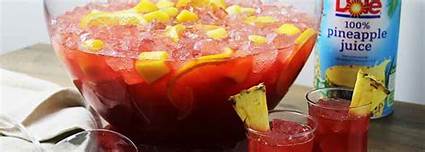 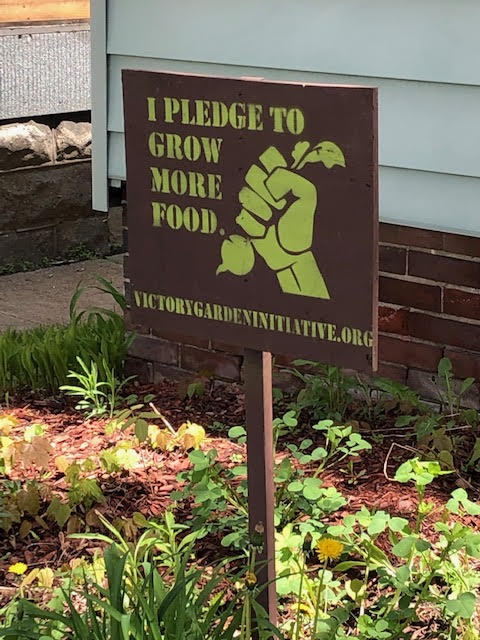 Ingredients:2 liters cranberry juice2 liters lemonade2 liters Ginger Ale½ a big can (32-ounce) pineapple juicePreparation:Mix it all up with plenty of ice!